Cota   Cundinamarca, 13 de agosto de 2020SeñoresINTERESADOS INVITACIÓN ABIERTA No. 011 DE  2020CiudadReferencia: RESPUESTA ACLARACIONES A LA EVALUACIÓN DE  LA INVITACIÓN ABIERTA 011 DE 2020.Respetados Señores:	La EMPRESA DE LICORES DE CUNDINAMARCA da respuesta a las Aclaraciones presentadas por los interesados a la evaluación de la Invitación Abierta No. 011 de 2020 cuyo objeto es: SUMINISTRO DE PERSONAL TEMPORAL NECESARIO PARA EL CUMPLIMIENTO DEL PLAN ESTRATEGICO DE LA EMPRESA DE LICORES DE CUNDINAMARCA. OBSERVACION PRESENTADA POR SOLUCIONES EFECTIVASOBSERVACION 1 Referencia: Inconformidad- Recurso respecto a la calificación de proponentes en Invitación abierta  número 011 de 2020GLORIA MERCEDES PATIÑO MARIN mayor  de edad  identificada con cedula de ciudadanía número 41.923.931, en calidad de representante legal de SOLUCIONES EFECTIVAS  TEMPORAL S.A.S., persona jurídica de derecho privado identificada con Nit.  Número 900.577.495-3, respetuosamente me dirijo a ustedes con el fin de presentar inconformidad- recurso a que haya lugar, a la EVALUACION TECNICA DE LA INVITACIÓN ABIERTA NÚMERO 011 DE 202.0,  así:1.   Numeral 3.3. "Autorización efe/ Ministerio de  Trabajo"Es de precisar que,  este  requisito  no  es  necesario  para  la  comparación  de  las propuestas,  en consecuencia,  conforme  a lo establecido en el artículo  5 parágrafo  de la  ley 1150 de 2007,  la falta de documentos referentes a la futura contratación o  al  proponente,  no son  necesarios  para  la  comparación  de  las  propuestas,  no siendo esto suficiente para el rechazo de las ofertas. Debiendo  conceder  un término para  subsanar   la  documentación  faltante,  so  pena  de  vulnerar   el  principio   de selección  objetiva,  transparencia,  y,  el derecho  al debido  proceso.Así las cosas,  y conforme a la observación realizada  en la Evaluación,  me permito aclarar que,  conforme  se  hace  constar en  documento  adjunto,  desde  el  21  de febrero  del  año  2020  se  remitió  al   MINISTERIO   DE  TRABAJO  la  póliza  anual requerida  para el funcionamiento de las Empresas de Servicio Temporal, solicitando en el documento remisorio, la certificación de funcionamiento.  Sin embargo, a  la fecha no ha sido expedido, teniendo  en cuenta que, conforme  a lo establecido en la resolución número 1294 de 2020, dicha entidad prorrogo  la suspensión  de términos. conociendo    actualmente, de  forma   exclusiva   los  trámites   concernientes  a  la emergencia actual,  dentro de los cuales  NO se encuentra  la  emisión  del certificado de funcionamiento y vigencia. Por lo tanto, no podrá la entidad exigir un certificado actualizado, teniendo  en cuenta que,  el MINISTERIO  DE TRABAJO   no está  realizando el mentado trámite por la emergencia  actual,  dejando  constancia  de que el mismo  se solicitó  desde  febrero de 2020.                             RESPUESTA OBSERVACION  1La Empresa de Licores de Cundinamarca, se permite informar al oferente que debe  revisar  la página  de  la  ELC,  con  el  fin  de  verificar  que  esta  certificación  ya  no  es  necesaria,  teniendo  en  cuenta  que  en  la  evaluación  final  se da como  “CUMPLE”,  lo anterior teniendo en cuenta que una vez revisado el pliego y recibidas observaciones por parte de algunos oferentes se da como cumple y no debe ser aportado  dicho documento”.OBSERVACIONES PRESENTADAS POR COMPAÑÍA COLOMBIANA DE SERVICIOS TEMPORALES  SAS - COLTEMP SASOBSERVACION 1 OBSERVACIONES AL INFORME DE EVALUACIÓN La suscrita INGRID  MARGARITA  PINILLA ROCHA, identificada con la cédula de ciudadanía número   51.740.081   de   Bogotá,   en  calidad   de   representante   Legal   de   COMPAÑÍA COLOMBIANA  DE SERVICIOS TEMPORALES  SAS - COLTEMP SAS con NIT 830.059.650- 3, de conformidad con el cronograma del proceso me permito realizar las siguientes observaciones al informe de evaluación: SUBSANACIÓN DE REQUISITOS HABILITANTES PROPUESTADE COLTEMP SAl  revisar  el  informe   de  evaluación  inicial  encontramos  que  la  Empresa  de  Licores  de Cundinamarca está solicitando subsanar  la resolución de funcionamiento.Dentro de  la  propuesta  presentada en los folios del 39 al 46 se incluyó  la respectiva resolución de funcionamiento  expedida por el ministerio del trabajo.Adjuntamos certificación trimestral expedida por el Ministerio del Trabajo con vigencia a 30 de abril de 2020, que fue la última que expidió el ministerio antes de cerrar la atención al público debido a la pandemia del coronavirus.De acuerdo con los diferentes decretos expedidos por el Gobierno  Nacional por la emergencia sanitaria, todas las licencias o permisos que se venzan dentro del periodo de emergencia se prorrogan automáticamente hasta la terminación de la emergencia y un mes más, por lo tanto la  certificación  que  aportamos  se  encuentra  vigente.   Es  importante   aclarar  que dicha certificación no define la vigencia de la licencia de funcionamiento  que es o que exige el pliego de condiciones,  ya que la  autorización se da mediante acto administrativo  (Resolución) y no tiene vigencia  ni  expiración,  por consiguiente,  la  licencia  de autorización de COLTEMP SAS se encuentra vigente RESPUESTA OBSERVACION  1La Empresa de Licores de Cundinamarca, se permite informar al oferente que debe  revisar  la página  de  la  ELC,  con  el  fin  de  verificar  que  esta  certificación  ya  no  es  necesaria,  teniendo  en  cuenta  que  en  la  evaluación  final  se da como  “CUMPLE”,  lo anterior teniendo en cuenta que una vez revisado el pliego y recibidas observaciones por parte de algunos oferentes se da como cumple y no debe ser aportado  dicho documento”.OBSERVACION 2De acuerdo con el informe de evaluación de las ofertas económicas presentadas, encontramos que la oferta presentada por el proponente LUGOAP SERVICIOS TEMPORALES SAS, es una oferta de precios artificialmente  bajos que pone en riesgo la ejecución del contrato ya que con un AIU  del 5% no se alcanzan a cubrir los costos de ejecución del contrato.Dicha propuesta está un 27% por debajo del promedio de las demás ofertas  (6,76%), y esta un 40% por debajo del AIU establecido por la entidad para el presente proceso (9%), lo que demuestra claramente que es una oferta de precios artificialmente bajos, por lo que solicitamos a la entidad rechazar dicha propuestaRESPUESTA OBSERVACION 2La Empresa  de  Licores  de Cundinamarca informa  al oferente  que de  acuerdo  a  lo  informado  por  la  firma  Lugoa responde: No es cierto que los costos de ejecución no permitan ofertar un AIU del 5%, nuestra compañía ha ejecutado por más de un año el presente contrato conociendo a fondo, las características del proyecto, lo que con conocimiento de causa permite ofertar un AIU de dicho porcentajeOBSERVACIONES PRESENTADAS POR HUMANOS ASESORIA EN SERVICIOS OCASIONALES S.A.OBSERVACION 1Una vez  revisado el informe de evaluación  publicado  en la  página  WEB de la entidad,  nos permitimos formular las  siguientes  observaciones  con el  fin  de subsanar requisitos  técnicos habilitantes de nuestra propuesta.En el informe de evaluación  técnica en el requisito  “AUTORIZACIÓN  DEL MINISTERIO   DE TRABAJO”   que  exige:   EL  OFERENTE  deberá  presentar   a  la  Empresa  de  Licores  de Cundinamarca copia de la resolución de funcionamiento expedida por el Ministerio de Trabajo vigente.  La  entidad  evalúa  nuestra  propuesta  como  “NO  CUMPLE   -  DEBE  SUBSANAR APORTAR CERTIFICADO DEL MINISTERIO  DE LA VIGENCIA”.Es importante aclarar que los términos de referencia no solicitan el certificado del ministerio de la vigencia, sino copia de la resolución, la cual se anexo a nuestra propuesta cumpliendo con el requisito establecido. No obstante, adjuntamos la última certificación expedida  por el Ministerio del Trabajo con fecha 10 de febrero de 2020, la cual tiene vigencia hasta el 30 de abril de 2020. Debido al cierre temporal del Ministerio del trabajo (Resolución No.784 del 17 de marzo de 2020 "Por medio de la cual se adoptan medidas transitorias  por motivos de emergencia sanitaria"), dicha entidad no ha expedido la certificación correspondiente al primer trimestre de 2020 y al segundo trimestre de 2020, informando que de acuerdo con el decreto nacional con el que se declara la emergencia sanitaria por la pandemia de COVID 19 que se extiende hasta el 30 de agosto de 2020, la certificación que aportamos tienen vigencia  automática hasta un (1) mes después de la terminación de la emergencia, es decir por lo menos hasta el 30 de septiembre de 2020, con lo que se subsana la solicitud de la Empresa de Licores de Cundinamarca El Ministerio  del  trabajo  nos  emite la  siguiente  respuesta ante  la solicitud  de la certificación actualizada:En Cuanto a la vigencia de las Certificaciones de Empresas de Servicios Temporales, le informo que según el Decreto 491 de 2020 art. 8 señala “Ampliación de la vigencia de permisos, autorizaciones, certificados  y  licencias.  Cuando  un  permiso,  autorización, certificado o licencia venza durante el término de vigencia de la Emergencia Sanitaria declarada  por  el  Ministerio  de  Salud  y  Protección  Social  y  cuyo  trámite  de renovación  no  pueda  ser  realizado  con  ocasión  de  las  medidas  adoptadas  para conjurarla,  se  entenderá  prorrogado  automáticamente  el  per miso,  autorización, certificado y licencia hasta  un mes (1) más contado a partir de la superación de la Emergencia  Sanitaria  declarada  por  el  Ministerio  de  Salud  y  Protección  Social. Superada la Emergencia Sanitaria declarada por el Ministerio de Salud y Protección Social el titular del permiso, autorización, certificado o licencia, deberá realizar el trámite ordinario para su renovaciónRESPUESTA OBSERVACION  1La Empresa de Licores de Cundinamarca, se permite informar al oferente que debe  revisar  la página  de  la  ELC,  con  el  fin  de  verificar  que  esta  certificación  ya  no  es  necesaria,  teniendo  en  cuenta  que  en  la  evaluación  final  se da como  “CUMPLE”,  lo anterior teniendo en cuenta que una vez revisado el pliego y recibidas observaciones por parte de algunos oferentes se da como cumple y no debe ser aportado  dicho documento”.OBSERVACION 2 Una vez revisado el informe de evaluación  publicado  en la página  WEB de la entidad,  nos permitimos formular las siguientes observaciones sobre los precios ofertados.La guía para el manejo de ofertas artificialmente bajas en los procesos de contratación, publicada por la Agencia Nacional para la Contratación “Colombia Compra eficiente”, indica que algunos proponentes utilizan su oferta como parte de una estrategia colusoria, para sacar ventaja de los factores  poderdantes  sobre las propuestas  de los  demás ofertantes,  pues es claro  que  su ofrecimiento no se debe a la ignorancia de los costos e ingresos verdaderos del contrato, todo lo contrario, su oferta pretende garantizar la adjudicación del contrato, con pérdidas calculadas o subsidiadas  con otras  ramas de negocio,  para  forzar la salida  del proceso de selección o desincentivar la contratación de otra compañía, lo cual, como se evidencia en estos casos, genera solicitudes de adiciones o modificaciones contractuales después de la adjudicación.Por todo lo anterior, la entidad debe identificar y calificar estas ofertas como artificialmente bajas y así evitar que no se confundan con una oferta competitiva, ya que si bien es cierto el menor valor genera menos pagos para la entidad, esto no es directamente proporcional con la correcta ejecución y el cumplimiento del objeto contractual que satisfaga las necesidades de la EMPRESA DE LICORES DE CUNDINAMARCA,  afectando los objetivos que persigue la entidad.RESPUESTA  OBSERVACION 2 La Empresa de Licores de Cundinamarca se permite que recibidas las observaciones en las cuales aducen una posible propuesta con valor artificialmente se informó a la sociedad  LUGOAP para que justificara el valor de su oferta, la cual se señaló: La naturaleza jurídica de la entidad contratante implica que no se encuentra sometida al estatuto general de contratación pública, ley 80 de 1993, ley 1150 de 2007 y sus decretos reglamentarios, a la letra la norma reza:ARTÍCULO 14. DEL RÉGIMEN CONTRACTUAL DE LAS EMPRESAS INDUSTRIALES Y COMERCIALES DEL ESTADO, LAS SOCIEDADES DE ECONOMÍA MIXTA, SUS FILIALES Y EMPRESAS CON PARTICIPACIÓN MAYORITARIA DEL ESTADO.“…Las Empresas Industriales y Comerciales del Estado, las Sociedades de Economía Mixta en las que el Estado tenga participación superior al cincuenta por ciento (50%), sus filiales y las Sociedades entre Entidades Públicas con participación mayoritaria del Estado superior al cincuenta por ciento (50%), estarán sometidas al Estatuto General de Contratación de la Administración Pública, con excepción de aquellas que desarrollen actividades comerciales en competencia con el sector privado y/o público, nacional o internacional o en mercados regulados…”OBSERVACION 3Es inaceptable  que en el presente proceso se oferte un AIU del 5%, cuando las obligaciones contractuales y los costos de ejecución del contrato no lo permiten, siendo esta situación una clara conducta de competencia desleal que la entidad no debería aceptar, en aras de garantizar el buen proceder de los proponentes y evitar deteriorar los precios del mercado RESPUESTA OBSERVACION 3La  Empresa  de Licores  de Cundinamarca  informa  el oferente  que  anexa la  respuesta  de  LUGOAP. No es cierto que los costos de ejecución no permitan ofertar un AIU del 5%, nuestra compañía ha ejecutado por más de un año el presente contrato conociendo a fondo, las características del proyecto, lo que con conocimiento de causa permite ofertar un AIU de dicho porcentaje.Adicional a lo anterior los costos laborales se encuentran plenamente garantizados dado que son costos fijos establecidos e inamovibles en el pliego de condiciones y futuro contrato; que no son objeto de modificación por parte de LUGOAP EST SAS.Respecto de las aseveraciones de Competencia desleal, es igualmente relevante manifestar, que no es aplicable para el presente caso, si fuese así, el legislador en el artículo 462-1 del estatuto tributario, norma que regula la base gravable especial del AIU, para el ejercicio de los servicios de las empresas de servicios temporales; hubiese establecido un margen mínimo de AIU, y no lo hizo; de esa forma,  dejo en libertad a las empresas de servicios temporales de ofertar el AIU que consideren pertinente,OBSERVACION 4Con base en lo anterior, hemos hecho un análisis juicioso de las ofertas económicas presentadas, el cual detallamos a continuación:Ofertas económicas ordenas de mayor a menor de acuerdo con el AIU ofertado:Cálculo de los índices para la determinación de ofertas artificialmente bajas de acuerdo con la metodología establecida por Colombia compra Eficiente, que se basa en criterios estadísticos objetivos:En donde Mediana es a la suma de los números de la mitad, divido entre dos.En donde promedio es igual a la sumatoria de datos, divido entre el número de datos. Desviación Estándar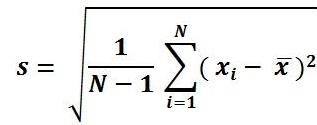 Siendo N = Numero de datos, Xi  = 1,2,3,4,5,6 y 7.RESPUESTA OBSERVACION 4LA  Empresa  de  Licores  de  Cundinamarca  se  permite  informar  al  Oferente la  respuesta  dada  por  LUGOA: Tal como lo hemos venido manifestando a lo largo del presente documento los postulados del estatuto general de contratación pública, no son aplicables al presente proceso, por una entidad con régimen exceptuado.  Adicional a lo anterior  las  conceptualizaciones  de  COLOMBIA COMPRA EFICIENTE, no pueden ir en contra de una ley; como lo pretende hacer entender el observante.•	El  servicio  de  las  empresas de  servicios temporales  tributaria y  financieramente tiene  una regulación legal especial, se le establece una base gravable especial nominada como AIU.•	La ley, específicamente el artículo 462-1 del estatuto tributario, regula la base gravable especial, pudiendo tener dicho AIU cualquier porcentaje sobre los costos fijos o costos laborales o costos del contrato.•	Lo anterior es claro al no establecerse unos rangos mínimos ni máximos del AIU; como si lo hizo para el caso del IVA, que, en todo caso, para el tema del IVA, la base gravable no puede ser inferior al 10% del valor del contratoARTICULO 462-1. BASE GRAVABLE ESPECIAL. <Ver Notas del Editor> <Artículo modificado por el artículo 46 de la Ley 1607 de 2012. El nuevo texto es el siguiente:> Para los servicios integrales de aseo y cafetería, de vigilancia, autorizados por la Superintendencia de Vigilancia Privada, de servicios temporales prestados por empresas autorizadas por el Ministerio del Trabajo y  en  los  prestados por  las cooperativas y pre cooperativas de trabajo asociado en cuanto a mano de obra se refiere, vigiladas por la Superintendencia de Economía Solidaria o quien haga sus veces, a las cuales se les haya  expedido  resolución  de  registro  por  parte  del  Ministerio  del  Trabajo,  de  los regímenes de trabajo asociado, compensaciones y seguridad social, como también a los prestados por los sindicatos con personería jurídica vigente en desarrollo de contratos sindicales debidamente depositados ante el Ministerio de Trabajo, la tarifa será del 16%* en la parte correspondiente al AIU (Administración, Imprevistos y Utilidad), que no podrá  ser  inferior al diez  por  ciento  (10%)  del  valor del  contrato.Así pues, la configuración de nuestra oferta económica no se basa en conceptos de Colombia compra eficiente, si no en la ley que regula la actividad de las empresas de servicios temporales, y que otorga libertad a las empresas de servicios temporales para establecer el porcentaje de AIU, de acuerdo a las reglas de libre competencia.OBSERVACION 5Así  las  cosas, solicitamos  muy respetuosamente  se rechace la  propuesta  del  proponente LUGOAP SERVICIOS  TEMPORALES SAS, y de esta forma se garantice el debido proceso para los demás proponentes del proceso.RESPUESTA OBSERVACION 5La Empresa de Licores de Cundinamarca se permite informar, que una vez revisados los argumentos expuestos por los observantes sobre la presunta comisión de un precio artificialmente y revisados los argumentos expuestos por el oferente SERVICIOS TEMPORALES SAS LUGOAP, procede a exponer las razones por la cuales no acogen las solicitudes realizadas:La Empresa De Licores De Cundinamarca  al ser una Empresa Industrial Y Comercial del estado que compite con el sector privado, maneja un régimen de contratación privado, y se rige por los procedimientos y modalidades de contratación establecidos en el manual de contratación de la entidad;  fue por ello que estableció de forma clara los criterios de evaluación, por lo anterior no procederemos a dar aplicación a la guía de Colombia compra eficiente, pues como su nombre lo indica es una documento que incluye recomendaciones para entidades del estado sometidas a la Ley 80 de 1993.A todos los oferentes de forma equitativa e igualitaria, se les socializó la invitación abierta, en la cual se establecieron de forma clara los requisitos habilitantes y la forma de evaluar las ofertas Que durante el proceso contractual no se recibió observación alguna sobre la forma de evaluación de las ofertas con la cual se evidenciará una posible violación por parte de la empresa, a la normatividad vigente que aplica para el tipo de sociedades (temporales).  Que con el fin de aclarar las dudas presentadas por algunos oferentes se requirió a la sociedad LUGOAP, la cual de forma clara detalló su capacidad técnica, administrativa y legal, para lograr la ejecución del contrato (Anexo respuestas)  Así mismo es necesario resaltar que el porcentaje de AIU se encuentra enmarcado en la ley vigente, específicamente el artículo 462-1 del estatuto tributario, por lo anterior la Empresa no estaría vulnerando normatividad vigente alguna y a su vez obtiene un beneficio al generar una disminución en costos.Sin otro particular (Original Firmado)DANITZA AMAYA GACHASubgerente Talento Humano.(Original Firmado)SANDRA MILENA CUBILLOS GONZALEZ Jefe Oficina de Gestión Contractual		Elaboró: Luz Marina   Torres Rojas                Profesional UniversitarioEn este sentido los postulados esbozados por el aquí observante no son aplicables; aun así, esimportante señalar que nuestro AIU se encuentra fundamentando en el artículo 462-1 del estatutotributario, el cual otorga libertad a las empresas de servicios temporales; con el fin de ofertar elporcentaje de AIU, que consideren adecuado a cada proyecto a ejecutar.CUADRO  OFERTA  ECONÓMICACUADRO  OFERTA  ECONÓMICAOFERENTEA.I.U.OFERTADOPTA SAS8,48%SOLUCIONES TEMPORALES SAS8,00%SOLUCIONES EFECTIVASTEMPORAL7,00%SERVICIOS Y OUTSOURCING SAS7,00%HUMANOS SA6,08%COLTEMP5,85%LUGO AP SERVICIOS TEMPORALES5,00%INDICES  ESTADISTICOSINDICES  ESTADISTICOSINDICEA.I.U. OFERTADOMEDIANA7,00%DESVIACIÓN ESTANDAR1,22%SUMATORIA DE OFERTAS47,41%PROMEDIO6,77%NUMERO DE OFERTAS7